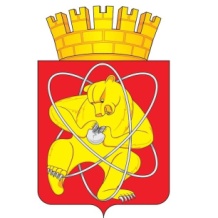 Муниципальное образование «Закрытое административно – территориальное образование Железногорск Красноярского края»СОВЕТ ДЕПУТАТОВ  ЗАТО  г.ЖЕЛЕЗНОГОРСК РЕШЕНИЕ    24 февраля 2015 г.                                                                                                           54-278Рг.ЖелезногорскОб утверждении схемы одномандатных избирательных округов для проведения выборов депутатов Совета депутатов ЗАТО г.Железногорск Красноярского краяВ соответствии с пунктом 2 статьи 18 Федерального закона от 12.06.2002 № 67-ФЗ «Об основных гарантиях избирательных прав и права на участие в референдуме граждан Российской Федерации», пунктом 1 статьи 8 Закона Красноярского края от 02.10.2003 № 8-1411 «О выборах в органы местного самоуправления в Красноярском крае», на основании статей 13, 23, 28 Устава ЗАТО Железногорск, Совет депутатовРЕШИЛ:1. Утвердить схему одномандатных избирательных округов для проведения выборов депутатов Совета депутатов ЗАТО г.Железногорск Красноярского края, определенную Избирательной комиссией муниципального образования Железногорск Красноярского края, согласно приложению к настоящему решению.2. Опубликовать настоящее решение в газете «Город и горожане» не позднее чем через пять дней после утверждения.3. Настоящее решение вступает в силу после его официального опубликования.4. Контроль над исполнением настоящего решения возложить на председателя постоянной комиссии по вопросам местного самоуправления и законности А.В. Берестова.Глава ЗАТО г.Железногорск						       В.В. МедведевПриложение к решениюСовета депутатов ЗАТО г.Железногорскот 24.02.2015 № 54-278РСХЕМАОДНОМАНДАТНЫХ ИЗБИРАТЕЛЬНЫХ ОКРУГОВДЛЯ ПРОВЕДЕНИЯ ВЫБОРОВ ДЕПУТАТОВ СОВЕТА ДЕПУТАТОВ ЗАТО Г.ЖЕЛЕЗНОГОРСК КРАСНОЯРСКОГО КРАЯ И ЕЕ ГРАФИЧЕСКОЕ ИЗОБРАЖЕНИЕРаздел I. Схема одномандатных избирательных округов ОДНОМАНДАТНЫЙ ИЗБИРАТЕЛЬНЫЙ ОКРУГ N 1Центр округа - место расположения окружной избирательной комиссии -Краевое государственное казенное специальное (коррекционное) образовательное учреждение для обучающихся, воспитанников с ограниченными возможностями здоровья «Железногорская специальная (коррекционная) общеобразовательная школа-интернат VIII вида»(г.Железногорск, ул. Свердлова, дом №63)Число избирателей в округе - 5181Границы:г. Железногорск:ул. Горького №№ 1, 2, 3, 4, 5, 6, 7, 8, 9, 9а, 10, 11, 12, 13, 14, 16, 17, 18, 19, 20, 21, 22, 24;ул. Григорьева № 6;ул. Загородная полностью;ул. Комсомольская №№ 1, 2, 3, 4, 5, 6, 7, 7а, 8, 10, 11, 11А, 12, 13, 14, 15, 16, 17, 18, 19А, 20, 22, 23, 25, 26, 27, 28, 29, 30, 31;ул. Ленина №№ 41, 43, 45, 45а, 47, 47а, 47б, 49, 49а, 49б, 51, 52, 55, 57;ул. Маяковского №№ 9, 12, 13, 14, 16, 17б, 19а, 22, 22а, 24;ул. Пушкина №№ 3, 4, 5, 6, 7, 7А, 8, 9, 9а, 9б, 10, 11, 12, 13, 14, 16, 19, 20, 21, 22, 23, 24, 25, 26, 27, 29, 30, 31, 33, 34, 35;ул. Свердлова №№ 40, 42, 43, 44, 45, 48, 48а, 49, 50, 50а, 51, 52, 53, 56, 61, 64, 65, 66, 67, 70, 72, 72А;ул. Северная №№ 1, 1\2, 1\5б, 5а, 6, 8, 14, 16, 18, 20;ул. Решетнева №№ 11, 13;ул. Штефана №№ 4, 10;Садоводческие товарищества №№ 45, 47,48,50,51;деревня Шивера полностью.ОДНОМАНДАТНЫЙ ИЗБИРАТЕЛЬНЫЙ ОКРУГ N 2Центр округа - место расположения окружной избирательной комиссии -Муниципальное казённое образовательное учреждение дополнительного образования детей «Детская школа искусств им. М.П. Мусоргского»(г.Железногорск, ул. Андреева, дом №14)Число избирателей в округе - 5354Границы:г. Железногорск:ул. Андреева №№ 12, 16, 18, 22;ул. Березовая полностью;ул. Горького №№ 23, 25, 25а, 26, 27, 28, 29, 29а, 30, 31, 32, 33, 35, 37, 38, 38б, 39, 40, 40б, 41, 41А, 42, 43, 44, 45, 45А, 46, 47, 48, 49, 49а, 50, 51, 52, 53, 54, 54а, 55, 56, 57, 59,63, 65, 67, 69;ул. Комсомольская №№ 32, 33, 34, 35, 36, 37, 38, 39, 44,45, 48, 50, 54, 56;Комсомольский проезд №№ 3, 5, 6, 7, 9;ул. Ленина №№31, 33, 35, 37; 38, 38а, 40, 44, 44а, 48а, 50;ул. Маяковского №№ 1, 2, 4, 4а, 4б, 5,19б, 23, 25, 30, 32, 32А 34, 36а;ул. Решетнева №№ 1, 5;ул. Свердлова №№ 30, 31, 33, 34, 35а, 36, 37, 37а, 38, 39, 41;ул. Чапаева №№ 4, 6, 8,13, 14, 15, 17, 18;ул. Чехова №№ 3, 4, 5, 6А, 8, 9, 10, 10а, 11, ул. Школьная №№ 51, 53, 53а, 55, 57, 57а, 63, 65, 66, 67, 68;ул. Кедровая полностью;в/ч 2669.ОДНОМАНДАТНЫЙ ИЗБИРАТЕЛЬНЫЙ ОКРУГ N 3Центр округа - место расположения окружной избирательной комиссии –Муниципальное бюджетное общеобразовательное учреждение  “Лицей №102 имени академика Михаила Фёдоровича Решетнёва”(г. Железногорск, ул. Школьная, дом № 46)Число избирателей в округе - 5109Границы:г. Железногорск:ул. 22 партсъезда №№ 3,4, 5, 6, 13, 14, 15,16;ул. Андреева №№ 2, 2а, 3, 4, 5, 6, 8, 9, 10,11, 13;ул. Ленина №№ 12а, 16, 18, 20, 22, 24, 26, 28, 30, 34, 36;ул. Октябрьская №№ 3, 4, 5, 17, 23, 26;ул. Пионерский проезд №№ 3, 4, 7, 8;ул. Советской Армии №№ 13, 15, 17, 19, 21, 23, 25, 27, 29; 34, 36;ул. Чапаева №№ 3, 5, 7;ул. Школьная №№ 31, 32, 33, 35, 36, 37, 38, 40, 44, 47, 48, 48а, 49, 50а, 50б, 54а, 60;в/ч № 3377.ОДНОМАНДАТНЫЙ ИЗБИРАТЕЛЬНЫЙ ОКРУГ N 4Центр округа - место расположения окружной избирательной комиссии –Муниципальное бюджетное учреждение культуры «Дворец культуры»(г. Железногорск, ул. Ленина, дом №23)Число избирателей в округе – 5143Границы:г. Железногорск:ул. Андреева №№ 19, 21, 23;ул. Ленина №№ 3, 5, 6, 7, 7А, 8, 8А, 10, 11, 11А, 12, 13, 14, 15, 17, 19, 21, 25, 25А, 27;ул. Октябрьская №№ 21,29, 32,33,36;ул. Парковая №№ 2, 4, 6, 8, 10, 12, 14, 16, 18, 20, 22, 24;ул. Свердлова №№ 4, 8, 10, 12,15, 16,  18, 19, 20, 21, 22, 23, 24, 25;ул. Советская №№ 3, 4, 5, 7, 8, 9, 10, 11, 13, 14, 15, 19, 20, 21, 23, 24;ул. Советской Армии №№ 3, 5, 7, 9, 11;ул. Школьная №№ 3, 4, 9, 10, 25, 26.ОДНОМАНДАТНЫЙ ИЗБИРАТЕЛЬНЫЙ ОКРУГ N 5Центр округа - место расположения окружной избирательной комиссии –Федеральное государственное автономное образовательное учреждение высшего профессионального образования Национальный исследовательский ядерный университет «МИФИ» Красноярский промышленный колледж – филиал федерального государственного автономного образовательного учреждения высшего профессионального образования «Национальный исследовательский ядерный университет МИФИ»»(г. Железногорск, ул. Свердлова, дом №5)Число избирателей в округе - 5226Границы:г. Железногорск:ул. Андреева №№ 27, 27А, 29, 29А, 31, 33, 33А, 35;ул. Кирова №№ 4, 6, 8, 10, 10а,12, 14, 16;ул. Крупской №№ 3, 4, 5, 6, 7, 9, 10;ул. Молодежная №№ 5;ул. Октябрьская №№ 37, 39, 42, 43, 45, 48;ул. Свердлова №№ 7, 11, 13а, 17;ул. Советская №№ 28, 30, 32;ул. Павлова полностью, в том числе стационар ФГБУЗ КБ № 51 ФМБА России;проспект Курчатова №№ 2, 4, 6, 8, 10, 12, 14, 16;ул. Центральный проезд №№ 4, 6, 8.ОДНОМАНДАТНЫЙ ИЗБИРАТЕЛЬНЫЙ ОКРУГ N 6Центр округа - место расположения окружной избирательной комиссии –Муниципальное казенное образовательное учреждение  средняя общеобразовательная школа № 97(г. Железногорск, ул. Восточная, дом № 25)Число избирателей в округе - 4774Границы:г. Железногорск:ул. Восточная №№ 1, 3, 5, 7, 9, 11, 13, 17, 19,19а, 21, 23;ул. Королева №№ 4, 10, 14, 18, 20;ул. Молодежная №№ 9, 9а, 11, 13, 13а, 15, 15а;проспект Курчатова №№ 10а, 18, 20, 22, 24, 26, 28, 30, 32, 34,36, 38;Центральный проезд №№ 3, 5, 7;Садоводческое товарищество №1.ОДНОМАНДАТНЫЙ ИЗБИРАТЕЛЬНЫЙ ОКРУГ N 7Центр округа - место расположения окружной избирательной комиссии –Муниципальное казённое образовательное учреждение средняя общеобразовательная школа № 95(г. Железногорск, ул. Королева, дом № 7а)Число избирателей в округе - 4762Границы:г. Железногорск:ул. Восточная №№ 27, 31, 33, 35,55, 57;ул. Королева №№ 5, 6, 7, 8, 9, 11, 12, 13, 15, 16, 17;проспект Курчатова №№ 42, 44, 46, 48, 50, 52, 56, 58, 60.ОДНОМАНДАТНЫЙ ИЗБИРАТЕЛЬНЫЙ ОКРУГ N 8Центр округа - место расположения окружной избирательной комиссии –Муниципальное казённое образовательное учреждение Гимназия № 96 им. В.П. Астафьева (г. Железногорск, ул. Саянская, дом № 7)Число избирателей в округе - 5001Границы:г. Железногорск:ул. Восточная №№ 30, 32, 37, 39, 41, 43, 45, 47, 49, 51, 53, 56, 58, 60, 62;проспект Курчатова №№ 62, 64, 66, 68, 70;ул. Саянская №№ 1, 3, 9,11, 13, 15, 19, 23;ул. Верхняя Саянская полностью;Горный проезд полностью;Лесной кордон;Садоводческие товарищества №№ 14, 15, 16, 17, 24, 24А, 26, 28, 29, 31, 33, 34, 37, 38, 42.ОДНОМАНДАТНЫЙ ИЗБИРАТЕЛЬНЫЙ ОКРУГ N 9Центр округа - место расположения окружной избирательной комиссии –Муниципальное казенное образовательное учреждение средняя общеобразовательная школа № 100(г. Железногорск, ул. 60 лет ВЛКСМ, дом № 18)Число избирателей в округе - 4689Границы:г. Железногорск:ул. 60 лет ВЛКСМ №№ 4, 6, 8, 12, 14, 16, 20, 22, 24;Ленинградский проспект №№ 1, 3, 5, 7, 9, 11, 19, 21, 23, 27.ОДНОМАНДАТНЫЙ ИЗБИРАТЕЛЬНЫЙ ОКРУГ N 10Центр округа - место расположения окружной избирательной комиссии –Муниципальное бюджетное общеобразовательное учреждение  Лицей №103 “Гармония”(г. Железногорск, ул. 60 лет ВЛКСМ, дом №32)Число избирателей в округе - 5571Границы:г. Железногорск:ул. Генерала Царевского полностью;ул. 60 лет ВЛКСМ №№ 26, 28, 30, 34, 36, 38, 40, 42, 48, 48Б;Юбилейный проезд №№ 4, 5, 6, 8, 11.Ленинградский проспект №№ 18А, 18В, 18Г, 22, 24, 41, 43, 45, 49.поселок Додоново полностью.ОДНОМАНДАТНЫЙ ИЗБИРАТЕЛЬНЫЙ ОКРУГ N 11Центр округа - место расположения окружной избирательной комиссии –Муниципальное бюджетное учреждение культуры «Центр досуга»(г. Железногорск, Ленинградский проспект, дом № 37)Число избирателей в округе – 5375Границы:г. Железногорск:Ленинградский проспект №№ 12, 14, 16, 18, 20, 29, 31, 33,57, строительный № 8, строительный №16;Мира проезд №№ 4, 6, 7, 9, 11, 17, 19, 21, 23, 25;ул. 60 лет ВЛКСМ № 52.ОДНОМАНДАТНЫЙ ИЗБИРАТЕЛЬНЫЙ ОКРУГ N 12Центр округа - место расположения окружной избирательной комиссии –Муниципальное казенное образовательное учреждение  средняя общеобразовательная школа № 106 с углубленным изучением математики(г. Железногорск, Ленинградский проспект, дом № 81)Число избирателей в округе - 5430Границы:г. Железногорск:ул. 60 лет ВЛКСМ № 72;Ленинградский проспект №№ 59, 65, 67, 69, 73, 75, 91, 93, 95, 97, 99, 101, 103, 105, 107;г. Железногорск, микрорайон Заозерный:ул. Ботаническая полностью;ул. Ермака полностью;ул. Зеленая полностью;ул. Кооперативная полностью;ул. Красноярская полностью;ул. Линейная полностью;ул. Лысенко полностью;ул. Матросова полностью;ул. Озерная полностью;ул. Островского полностью;ул. Сибирская полностью;ул. Трудовая полностью;ул. Южная полностью;Южный проезд полностью;Садоводческие товарищества №№ 2, 5, 12, 13,19, 39/43, 52;ОДНОМАНДАТНЫЙ ИЗБИРАТЕЛЬНЫЙ ОКРУГ N 13Центр округа - место расположения окружной избирательной комиссии –Муниципальное казенное образовательное учреждение  средняя общеобразовательная школа № 106 с углубленным изучением математики(г. Железногорск, Ленинградский проспект, дом № 81)Число избирателей в округе - 4677Границы:г. Железногорск:ул. 60 лет ВЛКСМ №№ 54, 56, 62, 64, 66, 68, 69, 70, 71, 73, 74, 77, 78, 79, 80, 81, 82, 83, 84, 85, 87, 89, 91, 93, 95, 95/1, 95/2, 95/3, 95/4, 95/5, 95/7, 95/9, 95/10, 95/14, 95/15, 95/6, 95/8, 99, 99/2, 99/3, 99/4, 99/5;Ленинградский проспект №№ 109, 111, 113, 115, 117, 119, 121, 123, 153, 157.г. Железногорск, микрорайон Первомайский:ул. Белорусская №№ 1а, 3, 5, 7, 9, 13, 15, 17, 19, 21, 23, 25, 27, 33, 35, 37, 39, 41, 43, 47, 49, 49а, 49б, 51;Веселый проезд №№ 2, 3, 4, 6, 8, 14, 47;ул. Госпитальная №№ 28, 29, 31, 32, 33, 34, 35, 36, 37, 39, 39а, 41, 43, 43а;ул. Енисейская №№ 4, 17, 33;ул.Купеческая полностью;ул. Малая Садовая №№ 2, 4, 6, 8, 10;ул. Мичурина №№ 31, 32, 33, 33а, 33б, 33в, 33г, 34, 34а, 34б, 34г, 35, 36, 36а, 37, 38, 39, 40, 41, 42, 44;ул. Поселковая №№ 45, 47, 49, 58, 59, 63, 65;ул.Челюскинцев №36;ул. Шевченко № 35;ул. Щетинкина №№ 21, 23, 25, 27, 29,31, 32, 33, 34, 35, 36, 36а, 36б, 37, 38, 39, 40, 42, 42а;Садоводческие товарищества №№ 9, 9/1, 10, 22, 23, 25, 30, 32, 36, 39, 49, 54.ОДНОМАНДАТНЫЙ ИЗБИРАТЕЛЬНЫЙ ОКРУГ N 14Центр округа - место расположения окружной избирательной комиссии –Муниципальное казенное образовательное учреждение  средняя общеобразовательная школа № 93 имени Героя Социалистического Труда М.М. Царевского(г. Железногорск,  ул. Толстого, дом № 22)Число избирателей в округе - 5157Границы:г. Железногорск, микрорайон  Первомайский:ул. Белорусская №№ 8, 10, 12, 14, 18, 20, 22, 24, 26, 28, 28А, 30, 30А, 30Б, 34, 36, 38, 44, 45, 46, 48, 50, 52;ул. Госпитальная №№ 1, 2, 4, 5, 6, 9, 10, 11, 23, 25;ул.Дачная полностью;ул. Калинина №№ 13,17,18, 19, 20, 22, 24, 26, 28, 30, 32;ул. Мичурина №№ 8, 8а, 8б, 8в, 9, 10,15, 16, 17, 17а, 17б, 18, 19, 20, 20а, 20б, 20в, 20г, 21, 22, 22а, 23, 23а, 23б, 23в, 24, 24а, 24б, 24в, 25;ул. Объездная №№ 8; 12, 14, 21;ул. Поселковая №№ 24, 26, 27, 28, 29, 30, 31, 33, 35, 37, 39;Поселковый проезд №№ 3, 4, 5, 6, 10, 12, 16, 18, 20, 22, 24;ул. Ровная №№ 1, 3; 4, 5, 9;ул. Сосновая полностью;ул. Таежная №№  5, 6, 7, 8, 9, 10, 10А, 11, 12,13, 14, 15, 16, 17, 18, 19, 20, 21, 22, 23, 24, 25, 26, 27, 31, 32, 33,34, 35, 36, 37, 38, 39, 40, 41, 42,43, 44, 45, 46,47, 48, 49, 60, 63, 64, 65, 67, 68, 69, 70, 74;ул. Толстого №№ 1, 3, 3а, 5, 7, 9, 12, 13, 14, 16, 18, 20, 21, 21а, 23, 25;ул. Щетинкина №№ 15, 16, 17, 17а, 17б, 18, 18а, 19, 20,  22,  24, 26;ул. Узкоколейная полностью;ул. Челюскинцев №№ 2, 3, 4, 5,  6, 6а, 6б, 7, 7б, 8, 9, 10, 11, 11а, 11б, 12, 12а, 12б, 13, 14, 36, 37, 41, 45;ул. Шевченко №№ 1, 2, 3, 4, 5, 6, 7, 8, 9, 10, 11, 12, 13, 14, 15, 16;Садоводческие товарищества  №№ 6, 7, 8,11, 18, 21,40;поселок Новый Путь полностью.ОДНОМАНДАТНЫЙ ИЗБИРАТЕЛЬНЫЙ ОКРУГ N 15Центр округа - место расположения окружной избирательной комиссии –Муниципальное казенное образовательное учреждение  средняя общеобразовательная школа № 104(пос. Подгорный, ул. Лесная, дом № 7)Число избирателей в округе - 5252Границы:поселок Подгорный полностью;поселок Тартат полностью;Садоводческие товарищества №№ 3, 4, 20, 27, 53; в/ч 3476.Раздел II. Графическое изображение схемы одномандатных избирательных округовЧисленность избирателей ЗАТО Железногорск Красноярского края по состоянию на 1 января 2015 года- 76701Количество замещаемых мандатов - 15Средняя норма представительства на один депутатский мандат- 5113Верхняя граница численности избирателей в избирательном округе:- с учетом допустимого отклонения от средней нормы представительства в 10 процентов-5624Нижняя граница численности избирателей в избирательном округе:- с учетом допустимого отклонения от средней нормы представительства в 10 процентов-4602